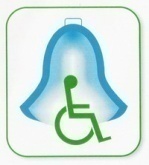                     ZVONO Udruga djece i mladih s poteškoćama u razvoju, Belišće, A.Hebranga 12IZVJEŠĆE O RADU ZA 2015. GODINUBelišće, prosinac 2015.Predsjednica Udruge ZvonoMira AnićPROGRAM“REFERALNI CENTAR” (01.06.2014.-31.05.2017.)Institucionalna podrška2015.01.01.2015. – 31.12.2015.PROJEKTIUdruga za samozastupanjeLokalni volonterski centar Zvono – “ZRNO 2”01.08.2014.-30.07.2015.“UČIMO ZAJEDNO”01.10.2014.-30.06.2015.IPA IV: Razvoj ljudskih potencijala – VOLUNTEER NEW DEAL(11.03.2014.-10.03.2016.)“Bellbook cook”AIESEC I ZvonoFestival alternativnih oblika rehabilitacije “Zvoni Zvono”“Sunce za Zvono”2014.-2015.“Citadela”-kamp za zapošljavanje osoba s invaliditetomOsnovna djelatnostKuća za samostalno stanovanje“GARAŽA”1.10.2014.-30.09.2015.“SOS NET”29.12.2014.-28.02.2016.HZZ: Javni radovi 
Mladi EU, Uči za EU01.04.2015. - 30.09.2015.HZZ: Javni radovi zapošljavanja osoba s invaliditetom01.10.2014.- 31.03.2015.
01.05.2015. – 31.10.2015.HZZ: Javni radovi 
Pomoć sebi i drugim Romima01.05.2015. – 30.4.2016.Step in20.05.2015. -19.09.2016.HZZ: Pomoć sebi drugima01.07.2015. – 30.06.2016.“ Puzzle”01.08.2015. – 31.07.2016.Garaža01.10. 2015.- 30.09.2016.Pomoćnici 11/2401.10.2015. – 30.06.2016.Mi svijetlimo01.10.2015. – 31.08.2016.HZZPomagači u nastavi - javni radovi za mladeOsobni asistent28.10.2015. – 28.10.2016.MANIFESTACIJEFESTIVAL ZVONI ZVONO“FOREST ART” NA kampu “Citadela”12.09.2015.FESTIVAL BUNDEVA09.i 10.listopad 2015.VOLONTERI U ZVONUPROMIDŽBAPOSJETEPARTNERI I SURADNICIReferalni centar za prevenciju institucionalizacije osoba s invaliditetomFinanciralo: Ministarstvo socijalne politike i mladihIznos: 300.000,00 knPartneri:- Centar za socijalnu skrb Valpovo- Centar za socijalnu skrb Beli Manstir- Osnovna škola „Šećerana“ Šećerana- Osnovna škola „August Harambašić“ Donji Miholjac- Osnovna škola „Ivana Kukuljevića“ Belišće- Grad Belišće.Referalni centar za prevenciju institucionalizacije osoba s invaliditetom organizira slijedeće socijalne usluge i aktivnosti:-Dnevni boravak za osobe s invaliditetom-Centar za zapošljavanje „Citadela“ -Stjecanje novih vještina i povećanje potencijala osoba s invaliditetom za uključivanje na tržište rada.-Podrška u procesu uključivanja u redovni odgojno-obrazovni sustavi MST(Mobilni stručni tim)-Inovativne socijalne usluge i modeli skrbi u zajednici koji doprinose neovisnom življenju i socijalnom uključivanju osoba s invaliditetom-Samostalno stanovanje -Usluge organiziranog stanovanja uz podršku u manjim stambenim jedinicama za osobe s intelektualnim teškoćama.Ciljane skupineobuhvaćene programom su:djeca s teškoćama u razvoju i mladi s invaliditetom ( 10 – 15 djece vrtićke dobi, 20 djece osnovnoškolske dobi, 25 mladih s invaliditetom )odrasle osobe s invaliditetom (osobe s dugotrajnim tjelesnim, mentalnim/psihičkim, intelektualnim i osjetilnim teškoćama) – 10 osoba s invaliditetom preko 30 godina starostidjelatnici u odgojno-obrazovnom procesu (tri vrtića-30 djelatnika; 5 osnovnih škola-50 djelatnika)100  roditelja djece i mladih s poteškoćama u razvojuOčekivani rezultati:Osnovan referalni centar za prevenciju institucionalizacije osoba s invaliditetom25 mladih s teškoćama i odrasle osobe s intelektualnim teškoćama redovito koriste uslugu poludnevnog boravka svaki radni dan i 5 osoba koristi povremeno uslugu poludnevnog boravka10  mladih s invaliditetom uključeno je u radno-okupacijske aktivnosti svaki radni dan po 4 sataOrganizirana je podrška(asistenti, Mobilni Stručni Tim) za 10-oro djece koja su uključena u redovne vrtićke skupineOrganizirana je podrška za 10-oro djece koja su uključena u redovne razredeProvedeno je 50 konzultacija za roditeljeOrganizirano je 5 predavanja u 5 škola za 50 nastavnika o radu s djecom s teškoćama u redovnim razredimaRenovirana i opremljena kuća za samostalno stanovanje u zajedniciInstitucionalna podrška u stabilizaciji i razvoju udrugaFinancirala: Nacionalna zaklada za razvoj civilnog društvaIznos: 212.401,84Aktivnost: jačanje kapaciteta udrugeEdukacija i usavršavanje zaposlenika, tribine na temu socijalnog poduzetništva, marketinga, ljudskih prava, rodne ravnopravnosti, diskriminacije.Uključivanje na internetske platforme, pozicioniranje i promocija brenda IJUJUStudijsko putovanje: BarcelonaŠirenje mreže samozastupanjaAktivnosti: pružanje podrške samozastupnicimaEdukacija samozastupnika na temu poslovne sposobnosti, prava glasa, diskriminaciji kao I ostalim pravima iz Konvencije o pravima osoba s invaliditetomFinanciralo:Ministarstvo socijalne politike i mladihIznos: 85.000,00 knAktivnosti:-Ažurirati i nadopuniti  bazu podataka volontera i baze podataka organizacija u LVC Zvono-Pokrenuti burzu informacija o ponudi i potražnji volonterskog rada-Osnovati volonterske klubove u  OŠ i SŠ-Djecu osnovnoškolske i srednjoškolske dobi uključiti u volonterske aktivnosti za lokalnu zajednicu kroz novoformirane volonterske programe-Inkluzivne volonterske timove uključivati u programe volontiranja-Utemeljiti godišnju nagradu za volontere-Osigurati redovan rad LVC(edukacije,sudjelovanja u manifestacijama, jačanje suradnje u HMVC)-Osigurati vidljivost i medijsku promidžbu projektaAsistenti u nastaviFinanciralo: Ministarstvo znanosti, obrazovanja i sporta (iz Europskog socijalnog fonda)Nositelj: Osječko-baranjska županijaPartner: Udruga djece i mladih s poteškoćama u razvoju “Zvono”-25 asistenata u nastavi u 15 škola  s područja Valpovštine, Donjeg Miholjca i BaranjeFinancirala: EUUkupan iznos:120.371,38 eura -  EU sufinancira 101.966,60 eura, Ured za udruge Vlade RH sufinancira 7.128,19 eura.Opći cilj koji želimo postići ovim projektom je da na inovativan način pružimo podršku ranjivim skupinama u njihovom procesu integracije u društvo, kako bi povećali svoju konkurentnost na tržištu rada, a sve to kroz volontiranje za opću dobrobit.Partneri u projektu su:
- Grad Belišće
- Udruga umirovljenika grada Belišća
- Vijeće romske nacionalne manjine Osječko-baranjske županije
- Centar za socijalnu skrb ValpovoSuradnici u projektu:-Grad Valpovo
- Grad Donji Miholjac
- LAG Karašica.Aktivnosti:- Organiziranje jednodnevne radionice za predstavnike lokalnih vlasti  za izradu platforme o suradnji-Renovirati i opremiti zgradu za edukacije i smještaj Lokalnog volonterskog centra Zvono-Organiziranje podrške za volonterske timove, povećanje baze volontera i organizacija-Organiziranje edukacija, angažiranje timova, regrutiranje volontera-Organiziranje volonterskih aktivnosti ranjivih skupina uz podršku stručnog osoblja-Organiziranje volonterskih aktivnosti za obitelji s OSI i staračkim domaćinstvima u ruralnim sredinama-Organiziranje  i provođenje aktivnosti za vidljivost projekta (snimanje radio emisija, dizajn i snimanje jingla)-Vođenje ureda, administrativni poslovi, menagment projektaFinancirano: Udruga ZvonoAktivnosti: Priprema obroka za zaposlenike gradske upravegrada Belišća-eksperimentalni program osposobljavanja osoba s teškoćama za samozapošljavanjeStudentice iz Hrvatske I SlovenijePartneri: Udruga studenata Osijek I udruga “Zvono”Aktivnost: Međunarodna stručna praksa s tri strana studenta iz Njemačke,Turske I Grčke.Rad s korisnicima - volontiranjeFinancirao: Grad BelišćeIznos 6.000,00Promocija inkluzivnih oblika odgoja i obrazovanjaFinancirao: HEP d.d.Iznos: 8.000,00Izolacija zgrade udruge “Zvono”.Financirano: Osječko baranjska županijaIznos:  5.000,00Financirano: Grad ValpovoIznos: 4.000,00Financiranje: vlastita sredstva za kupnju kuće za samostalno stanovanjeAktivnosti: samostalno stanovanje za četiri korisnika uz podršku domaćiceOdržavanje kuće, dvorišta, vrta i voćnjaka.Samostalno pripremanje obroka, planiranje budžetaPodrška volonteraFinanciralo: Ministarstvo socijalne politike i mladihIznos: 100.000,00Zaposlena jedna mlada osoba (do 29 godina) na mjestu voditelja kluba za mladeCilj projekta:Organizirati podršku mladima u jačanju kompetencija za ravnopravno sudjelovanje u životu zajednice, sudjelovanje u formiranju lokalnih politika, razvoj socijalnog poduzetništva i stvaranje mogućnosti za samozapošljavanje mladih.Nositelj: Udruga djece i mladih s poteškoćama u razvoju „Zvono“Partneri: Udruga za pomoć osobama s intelektualnim teškoćama „Jaglac“ iz Orahovice, Udruga paraplegičara i tetraplegičara Osječko-baranjske županije iz Osijeka i  Udruženje „Baranja“ iz Luga.Iznos: 746.144,00 kune iz Europskog socijalnog fonda.Trajanje projekta je 14 mjeseci, a provodit će se na području pet slavonskih županija: Osječko-baranjska županija, Vukovarsko-srijemska županija, Požeško-slavonska županija, Brodsko-posavska županija, Virovitičko- podravska županija.Opći cilj projekta je unaprijediti sposobnosti organizacija civilnog društva  za pružanje socijalnih usluga i jačanje partnerstva s dionicima koji djeluju na području pružanja socijalnih usluga u pet slavonskih županija.Svrha projekta je razviti kapacitete organizacija civilnog društva  za pružanje socijalnih usluga temeljenih na stvarnim potrebama i kreirati učinkovit model suradnje i komunikacije (vertikalne i horizontalne) među dionicima koji pružaju socijalne usluge.Financirao: Hrvatski zavod za zapošljavanjeVrijednost projekta : 47.443,92Aktivnosti:pomoć u organizaciji aktivnosti,zastupanje udruge na sajmovima, pomoć u prikupljanju dokumentacije, anketiranje. Priprema i provođenje aktivnosti za mlade i mlade sa invaliditetom, priprema i provođenje radionicaFinancirao:Hrvatski zavod za zapošljavanjeZaposleno: 6 osobaVrijednost projekta :137.021,16Aktivnosti: održavanje kuće i okućnice u stambenoj zajednici, sitni kućni popravci, obrađivanje vrta i priprema zimnice, održavanje ekološkog vrta, kuhanje i dukacija korisnika o svakodnevnim poslovima i priprema za samostalno stanovanje, izrada prirodne kozmetike.Financirao:Hrvatski zavod za zapošljavanjeVrijednost projekta : 42.643,92Aktivnosti :održavanja stambene zajednice i okućnice te svakodnevnih tekućih poslova u istoj, poslove kućnih popravaka i saniranja štete nastale u poplavi.sudjelovati u edukaciji osoba s invaliditetom za poslove vrtlara, sitnih popravaka te održavanja okolišaza rad na polju i u vrtu.Ovaj projekt sufinancirala  je Europska Unija iz Europskog Socijalnog Fonda.Projekt je financiran od strane Europske unije, a usmjeren je na podupiranje integracije nezaposlenih osoba s intelektualnim teškoćama koji su na tržištu rada kako bi povećali njihove zapošljivosti i jačali kapacitete stručnjaka koji rade s osobama s invaliditetom.Specifični ciljevi:- Povećanje zapošljivosti osoba s intelektualnim teškoćama na području Osječko-baranjske provedbom programa po mjeri podržava zapošljavanje (SE) (stažiranja, treninga i osnaživanje radionica)- Jačanje kapaciteta stručnjaka koji rade s osobama s invaliditetom.Financirao:  Hrvatski zavod za zapošljavanjeVrijednost projekta: 42.643,92 knAktivnosti: permakulturni dizajn, kuharske radionice, održavanje okućnice stambene zajednice i organski vrt, malčiranje, kompostiranje,priprema zimnice, edukacija korisnika o ovim poslovima I podrška volonterskim timovimaFinanciralo: Ministarstvo socijalne politike i mladihIznos: 150.000,00 knOpći cilj predloženog projekta  PUZZLE je stvaranje poticajnog okruženja za poboljšanje kvalitete života obitelji slabijeg imovinskog statusa, stanovnika ruralnih područja i  smanjenju socijalne isključenosti i razlika u društvu kroz promoviranje i razvoj volonterstva na području Osječko-baranjske županije.Specifični ciljevi:- povećati broj građana  uključenih u volonterske aktivnosti na području lokalne zajednice-povećati broj organizatora volontiranja na lokalnom području-unaprijediti partnerske odnose između organizacija civilnog društva i jedinica lokalne i područne samouprave u provedbi volonterskih programa-osigurati volontersku pomoć u učenju (instrukcije) djeci iz socijalno i materijalno ugroženih obitelji-poboljšati praksu vrednovanja volontiranja i priznavanja kompetencija stečenih volontiranjem  koje će se moći primijeniti u daljnjem obrazovanju i zapošljavanjuFinanciralno: Ministarstvo socijalne politike i mladih Iznos: 120.000,00Specifični ciljevi:Provođenjem edukativnih i interaktivnih radionica neformalnog učenja, tribina, parlaonica i eksperimentalnih vikend radionica  za mlade u Klubu Garaža  pridonosit ćemo jačanju njihovih kompetencija za ravnopravno sudjelovanje u životu zajednice i razvoju socijalnih i interaktivnih vještina. Potaknuti aktivno uključivanje mladih u kreiranje sadržaja i prostora za mlade. Mlade ćemo se kroz program Kluba Garaža potaknuti  da samostalno formiraju i kreiraju programe i prostore za mlade da budu aktivni članovi društva  spremni za promjene.  Budući da Garaža u svijetu mladih simbolizira mjesto okupljanja bez prisutnosti starijih u kojem se slobodno razvijaju kreativne ideje i inicijative. Zatvoreni u svoj svijet bez utjecaja sustava i nametanja određenog oblika ponašanja mladi razvijaju svoje afinitete i oblike komunikacije i učenja koji odgovaraju njihovom mentalitetu i interesima. Kroz istraživanje potreba mladih aktivno ćemo ih uključiti u donošenje odluka o sadržajima za mlade te ih potaknuti na uključivanje u organizaciju aktivnosti za mlade. Klub Garaža će mladima osigurati svakodnevno kvalitetno provođenje slobodnog vremena, a novi prostor će im služiti za provođenje sadržaja u skladu s njihovim potrebama.Financiralo: Ministarstvo znanosti, obrazovanja i sportaIznos: 209.250,00 kn- 6 pomoćnika u nastavi u  6 škola  s područja Valpovštine, Donjeg Miholjca i BaranjeFinanciralo:  Ministarstvo znanosti, obrazovanja i sportaIznos: 140.000,00 knProjekt "Mi svijetlimo" će kroz inovativne i inkluzivne metode pomoći koduključivanja djece s poteškoćama u redovne razrede i život lokalne zajednicedjeci približiti svijet ozbiljne glazbe i plesa kojim mogu rješavati problemotuđenosti i netolerancije u svojoj lokalnoj zajednici. Cilj je osnaživanje ugroženih skupina(djece i mladih s poteškoćama, Roma i djece iz depriviranih obitelji) i izgradnja solidarnosti kroz borbu protiv društvenih nejednakosti, siromaštva i isključenosti. Ciljna skupina: djeca i mladi s poteškoćama u razvoju, djeca romske manjine, općenita populacija djece i mladih koja pohađa Glazbenu školu i tečaj plesa.Pomagači u nastaviIznos: 204584,34Financirao: Hrvatski zavod za zapošljavanje-7 pomoćnika u nastavi u 5 škola  s područja Valpovštine i Donjeg MiholjcaNositelj projekta: Udruga  paraplegičara I tetraplegičara Osječko-baranjske županije UPITPartner: Udruga djece I mladih s poteškoćama u razvoju “Zvono”Financiralo: Ministarstvo socijalne politike i mladihIznos: 667.123,50 knUsluga osobne asistencije predstavlja pružanje potpore osobama s najtežom vrstom i stupnjem invaliditeta u provođenju aktivnosti svakodnevnog življenja i samozbrinjavanja. Širenjem usluge osobne asistencije veći broj korisnika, osoba s najtežim stupnjem i vrstom invaliditeta, dobiva mogućnost unapređenja kvalitete življenja, socijalnog uključivanja u zajednicu te sprječavanja institucionalizacije. Pružatelji usluge su osobe u nepovoljnom položaju na tržištu rada. Usluga se pruža 80 sati mjesečno prema unaprijed utvrđenom planu korisnika, a o pruženoj usluzi se vodi evidencija.Festival alternativnih oblika rehabilitacije 21.-23.05.2015.Promocija inkluzivnih oblika odgoja i obrazovanjaAktivnosti- radionice:Plesna radionicaŽonglerska radionicaDramska radionicaVege – hrana radionicaGradnjaBiti izviđačVatrogasna pokazna vježbaVrtlarska radionicaLikovna radionicaGlazbena radionicaZmajarska radionicaIzrada lustera od špageTrka sa zadacimaUrbano preživljavanjeTimski radMaketarstvo – modelarstvoNa Festivalu je sudjelovalo više od 250 djece dječjih vrtića Belišća i Valpova, osnovnih škola s područja Belišća, Valpova, posebno razredi s djecom koja imaju asistenta u nastavi ili pohađaju nastavu po posebnom i prilagođenom programu,korisnici udruga „Jaglac“-Orahovica,„Zvono“-Belišće, mladi iz „Budi muško klub“-Srednja škola Valpovo, mladi slikari iz Škole primijenjene umjetnosti i dizajna - Osijek.Financirano: Grad Belišće (6.000,00) i vlastita sredstva Forest ARTForest ART okuplja mlade umjetnike i  kreativce s ciljem da omogući njihovo kreativno izražavanje, promoviranje, razmjenu znanja, ideja i iskustva. Okupljeni umjetnici predstavit će se kroz izlaganje i izvedbu osobnog  umjetničkog rada (skulpture, slike, grafike, instalacije, performansa) ili kao voditelji kreativne radionice
atelje na otvorenom, žongla, kreativne radionice 
dorf filmovi, glazbeni program

Promicanje bundeve kao višestruko vrijedne namirniceOživljavanje turističke ponude grada i socijalnog poduzetništva.Financirano:vlastita sredstvaOrganizatori: Udruga Zvono i Turistička zajednica grada BelišćaAktivnosti: 1.DAN–rezbarenje bundeva, modna revija lokalni dizajneti, performansi, žongleri, ples I glazba zložba u centru Belišća zajedno s korisnicima.2.DANPriprema prigodnih artikala za prodajni štand; kočija ‘’Bundeva’’ za prijevoz djece; priprema slastica na starinski način; prikaz starih zanata; program konjogojske udruge, prezentacija rada izviđača, eko vrtuljak, autohtona jela-kruh na plotni, rezbarenje bundeva, lutkarsko kazalište, Jesenkina kučica I oslikavanje lica I dr.Sudjelovali:Korisnici i roditelji udruge ‘’Zvono’’,  volonteri udruge “Zvono”, dječji vrtići, OPG- i s područja Valpovštine, ekološki proizvođači I uzgajivači, zanatlije,  djeca, roditelji i ostali građani Belišća i Valpovštine.Rad s volonterima: uključivanje volontera u programski dio rada, sudjelovanje u radu zaštitne radionice, sudjelovanje na manifestacijama  i događanjima u organizaciji udruge. Udruga Zvono uklučuje volontere u svoje svakodnevne aktivnostik, ali I u provedbu manifestacija te u volonterske aktivnosti u zajednici.U udruzi “Zvono’’ u rad je uključeno  40-ak volontera, svi imaju potpisane volonterske ugovore s udrugom, opis poslova i redovnu evidenciju odrađenih volonterskih sati. Udruga Zvono kroz nove volonterske programe uključuje I osobe s invaliditeom u volonterske aktivnosti I tako razvija inkluzivno volontiranje.Aktivnosti:rad u poludnevnom boravku-      rad u radno – okupacijskoj radionicirad u ljetnom kampu ‘’Citadela’’pomoć u provedbi manifestacija – Zvoni Zvono I Festival bundevasudjelovanje na sajmovimaEdukacije:-‘Management volontera’’ u organizaciji Volonterskog centra Osijek-“Biti volonter” u organizaciji LVC-a Zvono- “Pružanje pomoći u učenju” – u organizaciji LVC-a Zvono- “Inkluzivno volontiranje I volontiranje u timovima” u organizaciji LVC-a Zvono- “Timski rad” – u organizaciji LVC-a Zvono- Regionalna nagrada primjer dobre prakse za volonterski program- LVC dodijelio prvu volontersku nagraduUdruga “Zvono”, tijekom 2015. godine, redovito je oglašavala aktivnosti koje su bile u tijeku.Javnost je s njima bila upoznata preko radijskih emisija (radio Valpovština, Radio Belišće i Radio Donji Miholjac) koje su se održavale jedanput mjesečno I u kojima smo redovno upoznavali sugrađane o našim trenutnim aktivnostima i o planovima za buduće razdoblje kao i putem  tv medija (Hrvatska radio televizija-emisija Normalan život, Slavonska televizija-trenutna događanja). Tekstovi o aktivnostima objavljivani su u javnim glasilima - lokalne novine” Valpovština info” , Belišćanski list” te “Glas Slavonije”, na stranicama udruge “Zvono”, facebook stranicama udruge “Zvono”, LVC Belišće, Klub mladih Garaža. Važno je istaknuti da su sve aktivnosti udruge zabilježene kamerom i fotoaparatom  te da su u svakom trenutku dostupni u svrhu daljnje promocije.Razmjena mladih – Sudio progetto – Italija Studijsko putovanje u BarcelonuPredstavnici volonterskog centra OsijekČlanice upravnog odbora Društva naša djeca Belišće;Članice udruge “Sv.V.Paulskog”Studenti privatnog veleučilišta VERN ZagrebPredstvanici AEISEC-a iz OsijekaUčenici škole za umjetnost I dizajn OsijekHZZ Valpovo I Osijek partneri u EU projektima, ugovaranje javnih radova,Rehabilitacijsko - edukacijski fakultet Zagreb – provođenje prakse studentica sa ERF-a u program udrugeCentar za socijalnu skrb Valpovo-partnerstvo,Info centar za mlade Osijek, Otvorena info točka u ZvonuAIESEC Osijek-volonteri iz inozemstvaUdruga “Slap” iz Osijeka – promocija socijalnog poduzetništvaRevija modela iz kolekcije Panona Erdut-Osijek,Održavanje dizajnerskih kampova u ErdutuPolicijska postaja BelišćeSOS dječje selo LadimirevciDruštvo Naša djeca , BelišćeOsnovne škole Belišće, Valpovo, Petrijevci, Bizovac, D.Miholjac, Veliškovci, Magadenovac, Ladimirevci, Bilje, Čeminac, Draž, Jagodnjak, Popovac, Kneževi Vinogradi, Beli Manastir, Lug, Zmajevac -  partnerstvo i suradništvo na projektimaSrednja škola Valpovo – suradnja na projektimaVrtići Maza Valpovo, Moj Bambi Valpovo i Maslačak Belišće – partneri na projektima, sudjelovanje u manifestacijamaVolonterski centar Osijek, LIONS klub Belišće-Valpovo, Udruga „Kotrljaneri“Likovna udruga “Bel art”Baraber extreme team Belišće-suradnja u projektuValpovački poduzetnički centarUdruga LičanaLAG KarašicaOrahovica udruga “Jaglac” jačanje kapaciteta organizacijeVijeće romske nacionalna manjine Osječko-baranjske županijeUdruga umirovljenika grada BelišćaCentar za socijalnu skrb ValpovoGrad BelišćeGrad Donji MiholjacGrad ValpovoUpit Osijek, Jaglac Orahovica i Udruženje Baranja